             19.10.2011                АДМИНИСТРАЦИЯ КОЛБИНСКОГО СЕЛЬСКОГО ПОСЕЛЕНИЯ РЕПЬЕВСКОГО МУНИЦИПАЛЬНОГО РАЙОНА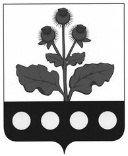 ВОРОНЕЖСКОЙ ОБЛАСТИРАСПОРЯЖЕНИЕ«18» октября 2017 г. № 96-р               с. КолбиноВ соответствии с Федеральным законом от 27.07.2010 г. № 210-ФЗ «Об организации предоставления государственных и муниципальных услуг», руководствуясь Методическими рекомендациями по формированию технологических схем предоставления государственных и муниципальных услуг, утвержденных протоколом заседания Правительственной комиссии по проведению административной реформы от 09.06.2016 г. №142.1. Утвердить технологическую схему предоставления муниципальной услуги «Принятие документов, а также выдача решений о переводе или об отказе в переводе жилого помещения в нежилое помещение или нежилого помещения в жилое помещение» согласно приложению.2. Разместить технологическую схему предоставления муниципальной услуги «Принятие документов, а также выдача решений о переводе или об отказе в переводе жилого помещения в нежилое помещение или нежилого помещения в жилое помещение» на официальном сайте органов местного самоуправления Колбинского сельского поселения Репьевского муниципального района Воронежской области.3. Контроль за исполнением настоящего распоряжения оставляю за собой.Глава сельского поселения                                                      В.Н. СимонцеваПРИЛОЖЕНИЕ  ТЕХНОЛОГИЧЕСКАЯ СХЕМАПРЕДОСТАВЛЕНИЯ МУНИЦИПАЛЬНОЙ УСЛУГИРАЗДЕЛ 1. «ОБЩИЕ СВЕДЕНИЯ О МУНИЦИПАЛЬНОЙ УСЛУГЕ»РАЗДЕЛ 2. «ОБЩИЕ СВЕДЕНИЯ О «ПОДУСЛУГАХ»РАЗДЕЛ 3. «СВЕДЕНИЯ О ЗАЯВИТЕЛЯХ «ПОДУСЛУГИ»РАЗДЕЛ 4. «ДОКУМЕНТЫ, ПРЕДОСТАВЛЯЕМЫЕ ЗАЯВИТЕЛЕМ ДЛЯ ПОЛУЧЕНИЯ «ПОДУСЛУГИ»РАЗДЕЛ 5. «ДОКУМЕНТЫ И СВЕДЕНИЯ, ПОЛУЧАЕМЫЕ ПОСРЕДСТВОМ МЕЖВЕДОМСТВЕННОГО ИНФОРМАЦИОННОГО ВЗАИМОДЕЙСТВИЯ»РАЗДЕЛ 6. РЕЗУЛЬТАТ «ПОДУСЛУГИ»РАЗДЕЛ 7. «ТЕХНОЛОГИЧЕСКИЕ ПРОЦЕССЫ ПРЕДОСТАВЛЕНИЯ «ПОДУСЛУГИ»РАЗДЕЛ 8. «ОСОБЕННОСТИ ПРЕДОСТАВЛЕНИЯ «ПОДУСЛУГИ» В ЭЛЕКТРОННОЙ ФОРМЕПеречень приложений:Приложение 1 (…)Об утверждении технологической схемы предоставления муниципальной услуги «Принятие документов, а также выдача решений о переводе или об отказе в переводе жилого помещения в нежилое помещение или нежилого помещения в жилое помещение»№ п/пПараметрЗначение параметра/состояние1231.Наименование органа, предоставляющего услугуАдминистрация Колбинского сельского поселения Репьевского муниципального района Воронежской области2.Номер услуги в федеральном реестре36401000100008444123.Полное наименование услугиПринятие документов, а также выдача решений о переводе или об отказе в переводе жилого помещения в нежилое помещение или нежилого помещения в жилое помещение.4.Краткое наименование услугиПринятие документов, а также выдача решений о переводе или об отказе в переводе жилого помещения в нежилое помещение или нежилого помещения в жилое помещение.5.Административный регламент предоставления муниципальной услугиПостановление администрации Колбинского сельского поселения Репьевского муниципального района Воронежской области от 18.09.2017 года №48 «Об утверждении административного регламента администрации Колбинского сельского поселения по предоставлению муниципальной  услуги «Принятие документов, а также выдача решений о переводе или об отказе в переводе жилого помещения в нежилое помещение или нежилого помещения в жилое помещение»»6.Перечень «подуслуг»нет7.Способы оценки качества предоставления муниципальной услуги- радиотелефонная связь;- терминальные устройства в МФЦ;- терминальные устройства в органе местного самоуправления;- единый портал государственных услуг;- региональный портал государственных услуг;- официальный сайт органа;- другие способыСрок предоставления в зависимости от условийСрок предоставления в зависимости от условийОснования для отказа в приеме документовОснования для отказа в предоставлении «подуслуги»Основания приостановления предоставления «подуслуги»Срок приостановления предоставления «подуслуги»Плата за предоставление «подуслуги»Плата за предоставление «подуслуги»Плата за предоставление «подуслуги»Способ обращения за получением «подуслуги»Способ получения результата «подуслуги»При подаче заявления по месту жительства (месту нахождения юр.лица)При подаче заявления не по месту жительства (по месту обращения)Основания для отказа в приеме документовОснования для отказа в предоставлении «подуслуги»Основания приостановления предоставления «подуслуги»Срок приостановления предоставления «подуслуги»Наличие платы (государственной пошлины)Реквизиты нормативного правового акта, являющегося основанием для взимания платы (государственной пошлины)КБК для взимания платы (государственной пошлины), в том числе для МФЦСпособ обращения за получением «подуслуги»Способ получения результата «подуслуги»1234567891011Наименование «подуслуги»: Принятие документов, а также выдача решений о переводе или об отказе в переводе жилого помещения в нежилое помещение или нежилого помещения в жилое помещение.Наименование «подуслуги»: Принятие документов, а также выдача решений о переводе или об отказе в переводе жилого помещения в нежилое помещение или нежилого помещения в жилое помещение.Наименование «подуслуги»: Принятие документов, а также выдача решений о переводе или об отказе в переводе жилого помещения в нежилое помещение или нежилого помещения в жилое помещение.Наименование «подуслуги»: Принятие документов, а также выдача решений о переводе или об отказе в переводе жилого помещения в нежилое помещение или нежилого помещения в жилое помещение.Наименование «подуслуги»: Принятие документов, а также выдача решений о переводе или об отказе в переводе жилого помещения в нежилое помещение или нежилого помещения в жилое помещение.Наименование «подуслуги»: Принятие документов, а также выдача решений о переводе или об отказе в переводе жилого помещения в нежилое помещение или нежилого помещения в жилое помещение.Наименование «подуслуги»: Принятие документов, а также выдача решений о переводе или об отказе в переводе жилого помещения в нежилое помещение или нежилого помещения в жилое помещение.Наименование «подуслуги»: Принятие документов, а также выдача решений о переводе или об отказе в переводе жилого помещения в нежилое помещение или нежилого помещения в жилое помещение.Наименование «подуслуги»: Принятие документов, а также выдача решений о переводе или об отказе в переводе жилого помещения в нежилое помещение или нежилого помещения в жилое помещение.Наименование «подуслуги»: Принятие документов, а также выдача решений о переводе или об отказе в переводе жилого помещения в нежилое помещение или нежилого помещения в жилое помещение.Наименование «подуслуги»: Принятие документов, а также выдача решений о переводе или об отказе в переводе жилого помещения в нежилое помещение или нежилого помещения в жилое помещение.45 календарных дней45 календарных днейнет1) непредставление указанных документов:- правоустанавливающие документы на переводимое помещение в случае, если право на переводимое помещение не зарегистрировано в ЕГРП (подлинники или засвидетельствованные в нотариальном порядке копии);- подготовленный и оформленный в установленном порядке проект переустройства и (или) перепланировки переводимого помещения в случае, если переустройство и (или) перепланировка требуются для обеспечения использования такого помещения в качестве жилого или нежилого помещения (организации, имеющие свидетельство о допуске к выполнению таких работ, выданное саморегулируемыми организациями в строительной отрасли).2) несоблюдение условий перевода жилых помещений в нежилые помещения:а) доступ к переводимому помещению невозможен без использования помещений, обеспечивающих доступ к жилым помещениям, или отсутствует техническая возможность оборудовать такой доступ к данному помещению;б) переводимое помещение является частью жилого помещения либо используется собственником данного помещения или иным гражданином в качестве места постоянного проживания;в) право собственности на переводимое помещение обременено правами каких-либо лиц;г) переводимое помещение расположено выше первого этажа, а помещения, расположенные непосредственно под квартирой, переводимой в нежилое помещение, являются жилыми;3) несоблюдение условий перевода нежилых помещений в жилые помещения:а) помещение не отвечает установленным требованиям или отсутствует возможность обеспечить соответствие такого помещения установленным требованиям;б) право собственности на такое помещение обременено правами каких-либо лиц;4) в случае если управление после получения ответа на межведомственный запрос, свидетельствующего об отсутствии документа и (или) информации, необходимых для перевода жилого помещения в нежилое помещение или нежилого помещения в жилое помещение, не получило от заявителя такие документы и (или) информацию в течение пятнадцати рабочих дней со дня направления заявителю уведомления о получении такого ответа и предложения представить необходимые документы самостоятельно;5) несоответствие проекта переустройства и (или) перепланировки жилого помещения требованиям законодательства.нет—нет——- в орган на бумажном носителе; - посредством почтовой связи в орган;- в МФЦ на бумажном носителе; - через Портал государственных и муниципальных услуг Воронежской области- Единый портал государственных и муниципальных услуг- в виде бумажного документа непосредственно при личном обращении в администрацию или МФЦ;- в виде бумажного документа, посредством почтового отправления;- в виде электронного документа, размещенного на официальном сайте, ссылка на который направляется администрацией заявителю посредством электронной почты;- в виде электронного документа, который направляется администрацией заявителю посредством электронной почты№Категории лиц, имеющих право на получение «подуслуги»Документ, подтверждающий правомочие заявителя соответствующей категории на получение «подуслуги»Установленные требования к документу, подтверждающему правомочие заявителя соответствующей категории на получение «подуслуги»Наличие возможности подачи заявления на предоставление «подуслуги» представителями заявителяИсчерпывающий перечень лиц, имеющих право на подачу заявления от имени заявителяНаименование документа, подтверждающего право подачи заявления от имени заявителяУстановленные требования к документу, подтверждающему право подачи заявления от имени заявителя12345678Наименование «подуслуги»: Принятие документов, а также выдача решений о переводе или об отказе в переводе жилого помещения в нежилое помещение или нежилого помещения в жилое помещение.Наименование «подуслуги»: Принятие документов, а также выдача решений о переводе или об отказе в переводе жилого помещения в нежилое помещение или нежилого помещения в жилое помещение.Наименование «подуслуги»: Принятие документов, а также выдача решений о переводе или об отказе в переводе жилого помещения в нежилое помещение или нежилого помещения в жилое помещение.Наименование «подуслуги»: Принятие документов, а также выдача решений о переводе или об отказе в переводе жилого помещения в нежилое помещение или нежилого помещения в жилое помещение.Наименование «подуслуги»: Принятие документов, а также выдача решений о переводе или об отказе в переводе жилого помещения в нежилое помещение или нежилого помещения в жилое помещение.Наименование «подуслуги»: Принятие документов, а также выдача решений о переводе или об отказе в переводе жилого помещения в нежилое помещение или нежилого помещения в жилое помещение.Наименование «подуслуги»: Принятие документов, а также выдача решений о переводе или об отказе в переводе жилого помещения в нежилое помещение или нежилого помещения в жилое помещение.Наименование «подуслуги»: Принятие документов, а также выдача решений о переводе или об отказе в переводе жилого помещения в нежилое помещение или нежилого помещения в жилое помещение.1.Физические лица, являющиеся собственниками соответствующего помещенияДокумент, удостоверяющий личность - паспорт гражданина РФДолжен быть изготовлен на официальном бланке и соответствовать установленным требованиям, в том числе Положения о паспорте гражданина РФ.  Должен быть действительным на дату  обращения за предоставлением услуги. Не должен содержать подчисток, приписок, зачеркнутых слов и других исправлений. Копии документов, не заверенные надлежащим образом, представляются заявителем с предъявлением оригиналовИмеетсяЛицо, наделенное заявителем соответствующими полномочиями в силу закона, договора или доверенностьюДокумент, удостоверяющий личностьДолжен быть изготовлен на официальном бланке и соответствовать установленным требованиям, в том числе Положения о паспорте гражданина РФ.  Должен быть действительным на дату  обращения за предоставлением услуги. Не должен содержать подчисток, приписок, зачеркнутых слов и других исправлений.1.Физические лица, являющиеся собственниками соответствующего помещенияДокумент, удостоверяющий личность - паспорт гражданина РФДолжен быть изготовлен на официальном бланке и соответствовать установленным требованиям, в том числе Положения о паспорте гражданина РФ.  Должен быть действительным на дату  обращения за предоставлением услуги. Не должен содержать подчисток, приписок, зачеркнутых слов и других исправлений. Копии документов, не заверенные надлежащим образом, представляются заявителем с предъявлением оригиналовИмеетсяЛицо, наделенное заявителем соответствующими полномочиями в силу закона, договора или доверенностьюДоверенностьДоверенность должна быть выдана от имени заявителя и подписана им самим. Доверенность может быть подписана также иным лицом, действующим по доверенности если эти полномочия предусмотрены основной доверенностью.  Доверенность должна быть действующей на момент обращения (при этом необходимо иметь в виду, что доверенность, в которой не указан срок ее действия, действительна в течение одного года с момента ее выдачи)1.Физические лица, являющиеся собственниками соответствующего помещенияИной документ, подтверждающий полномочия (акт органа опеки)Должен быть действительным на срок обращения за предоставлением услуги. Не должен содержать подчисток, приписок, зачеркнутых слов и других исправлений. Не должен иметь повреждений, наличие которых не позволяет однозначно истолковать их содержание.2.Юридические лица, являющиеся собственниками соответствующего помещения.Документ, подтверждающий право лица без доверенности действовать от имени юридического лица (копия решения о назначении лица или его избрании)Решение о назначении лица или его избрании должна быть заверена юридическим лицом, содержать подпись должностного лица, подготовившего документ, дату составления документа; информацию о праве физического лица действовать от имени заявителя без доверенностиИмеетсяЛицо, действующее от имени заявителя на основании доверенностиДокумент, удостоверяющий личностьДолжен быть изготовлен на официальном бланке и соответствовать установленным требованиям, в том числе Положения о паспорте гражданина РФ.  Должен быть действительным на дату  обращения за предоставлением услуги. Не должен содержать подчисток, приписок, зачеркнутых слов и других исправлений.2.Юридические лица, являющиеся собственниками соответствующего помещения.Документ, удостоверяющий личностьДолжен быть изготовлен на официальном бланке и соответствовать установленным требованиям, в том числе Положения о паспорте гражданина РФ.  Должен быть действительным на дату  обращения за предоставлением услуги. Не должен содержать подчисток, приписок, зачеркнутых слов и других исправлений.ИмеетсяЛицо, действующее от имени заявителя на основании доверенностиДоверенностьДоверенность выдается за подписью руководителя или иного лица, уполномоченного на это. Доверенность может быть подписана также иным лицом, действующим по доверенности.  Доверенность должна быть действующей на момент обращения (при этом необходимо иметь в виду, что доверенность, в которой не указан срок ее действия, действительна в течение одного года с момента ее выдачи).№Категория документаНаименование документов, которые представляет заявитель для получения «подуслуги»Количество необходимых экземпляров документа с указанием подлинник/копияДокумент, предоставляемый по условиюУстановленные требования к документуФорма (шаблон) документаОбразец документа/заполнения документа412345678Наименование «подуслуги»: Принятие документов, а также выдача решений о переводе или об отказе в переводе жилого помещения в нежилое помещение или нежилого помещения в жилое помещение.Наименование «подуслуги»: Принятие документов, а также выдача решений о переводе или об отказе в переводе жилого помещения в нежилое помещение или нежилого помещения в жилое помещение.Наименование «подуслуги»: Принятие документов, а также выдача решений о переводе или об отказе в переводе жилого помещения в нежилое помещение или нежилого помещения в жилое помещение.Наименование «подуслуги»: Принятие документов, а также выдача решений о переводе или об отказе в переводе жилого помещения в нежилое помещение или нежилого помещения в жилое помещение.Наименование «подуслуги»: Принятие документов, а также выдача решений о переводе или об отказе в переводе жилого помещения в нежилое помещение или нежилого помещения в жилое помещение.Наименование «подуслуги»: Принятие документов, а также выдача решений о переводе или об отказе в переводе жилого помещения в нежилое помещение или нежилого помещения в жилое помещение.Наименование «подуслуги»: Принятие документов, а также выдача решений о переводе или об отказе в переводе жилого помещения в нежилое помещение или нежилого помещения в жилое помещение.Наименование «подуслуги»: Принятие документов, а также выдача решений о переводе или об отказе в переводе жилого помещения в нежилое помещение или нежилого помещения в жилое помещение.1Заявление заявление;1 экз. подлинник нет В письменном заявлении должна быть указана информация о заявителе (Ф.И.О., паспортные данные, адрес места регистрации, контактный телефон (телефон указывается по желанию). Заявление должно быть подписано заявителем.Приложение №Приложение №2Правоустанавливающие документыправоустанавливающие документы на переводимое помещение1 экз. (подлинники или засвидетельствованные в нотариальном порядке копии)если право на переводимое помещение не зарегистрировано в Едином государственном реестре прав на недвижимое имущество и сделок с ним    - в установленных законодательством случаях документы должны быть нотариально удостоверены, скреплены печатями, иметь надлежащие подписи определенных законодательством должностных лиц;- отсутствие в документах приписок, подчисток, зачеркнутых слова и (или) иных неоговоренных исправлений; - документы не имеют серьезных повреждений, наличие которых не позволяет однозначно истолковать их содержание;- разборчивое написание текста документа шариковой, гелевой ручкой или при помощи средств электронно-вычислительной техники.; Копии документов, не заверенные надлежащим образом, представляются заявителем с предъявлением оригиналов.——3проект переустройства и (или) перепланировкиподготовленный и оформленный в установленном порядке проект переустройства и (или) перепланировки переводимого помещения 1 экз.в случае, если переустройство и (или) перепланировка требуются для обеспечения использования такого помещения в качестве жилого или нежилого помещения Проект готовится организацией, имеющей свидетельство о допуске к выполнению таких работ, выданное саморегулируемыми организациями в строительной отрасли.——Реквизиты актуальной технологической карты межведомственного взаимодействия5Наименование запрашиваемого документа (сведения)Перечень и состав сведений, запрашиваемых в рамках межведомственного информационного взаимодействия Наименование органа (организации), направляющего (ей) межведомственный запросНаименование органа (организации), в адрес которого (ой) направляется межведомственный запросSID электронного сервиса / наименование вида сведенийСрок осуществления межведомственного информационного взаимодействияФорма (шаблон) межведомственного запроса и ответа на межведомственный запросОбразец заполнения формы межведомственного запроса и ответа на межведомственный запрос6123456789Наименование «подуслуги»: Принятие документов, а также выдача решений о переводе или об отказе в переводе жилого помещения в нежилое помещение или нежилого помещения в жилое помещение.Наименование «подуслуги»: Принятие документов, а также выдача решений о переводе или об отказе в переводе жилого помещения в нежилое помещение или нежилого помещения в жилое помещение.Наименование «подуслуги»: Принятие документов, а также выдача решений о переводе или об отказе в переводе жилого помещения в нежилое помещение или нежилого помещения в жилое помещение.Наименование «подуслуги»: Принятие документов, а также выдача решений о переводе или об отказе в переводе жилого помещения в нежилое помещение или нежилого помещения в жилое помещение.Наименование «подуслуги»: Принятие документов, а также выдача решений о переводе или об отказе в переводе жилого помещения в нежилое помещение или нежилого помещения в жилое помещение.Наименование «подуслуги»: Принятие документов, а также выдача решений о переводе или об отказе в переводе жилого помещения в нежилое помещение или нежилого помещения в жилое помещение.Наименование «подуслуги»: Принятие документов, а также выдача решений о переводе или об отказе в переводе жилого помещения в нежилое помещение или нежилого помещения в жилое помещение.Наименование «подуслуги»: Принятие документов, а также выдача решений о переводе или об отказе в переводе жилого помещения в нежилое помещение или нежилого помещения в жилое помещение.Наименование «подуслуги»: Принятие документов, а также выдача решений о переводе или об отказе в переводе жилого помещения в нежилое помещение или нежилого помещения в жилое помещение.    Выписка из Единого государственного реестра прав на недвижимое имущество и сделок с ним о зарегистрированных правах на объект недвижимости.- кадастровый номер объекта недвижимости;- ОКАТО;- район, город, населенный пункт, улица, дом, корпус, строение, квартира.Администрация муниципального образования  Управление Федеральной службы государственной регистрации, кадастра и картографии по Воронежской области.5 рабочих дней    План переводимого помещения с его техническим описанием (в случае, если переводимое помещение является жилым, технического паспорта такого помещения) и поэтажного плана дома, в котором находится переводимое помещение- кадастровый номер объекта недвижимости;- ОКАТО;- район, город, населенный пункт, улица, дом, корпус, строение, квартира.Администрация муниципального образованияОрган технического учета и технической инвентаризации объектов капитального строительства5 рабочих дней№Документ/документы, являющиеся результатом «подуслуги»Требования к документу/документам,  являющимся результатом «подуслуги»Характеристика результата (положительный/отрицательны)Форма документа / документов, являющихся результатом «подуслуги»7Образец документа / документов, являющихся результатом «подуслуги»7Способ получения результатаСрок хранения невостребованных заявителем результатов7Срок хранения невостребованных заявителем результатов7№Документ/документы, являющиеся результатом «подуслуги»Требования к документу/документам,  являющимся результатом «подуслуги»Характеристика результата (положительный/отрицательны)Форма документа / документов, являющихся результатом «подуслуги»7Образец документа / документов, являющихся результатом «подуслуги»7Способ получения результатав органев МФЦ123456789Наименование «подуслуги»: Принятие документов, а также выдача решений о переводе или об отказе в переводе жилого помещения в нежилое помещение или нежилого помещения в жилое помещение.Наименование «подуслуги»: Принятие документов, а также выдача решений о переводе или об отказе в переводе жилого помещения в нежилое помещение или нежилого помещения в жилое помещение.Наименование «подуслуги»: Принятие документов, а также выдача решений о переводе или об отказе в переводе жилого помещения в нежилое помещение или нежилого помещения в жилое помещение.Наименование «подуслуги»: Принятие документов, а также выдача решений о переводе или об отказе в переводе жилого помещения в нежилое помещение или нежилого помещения в жилое помещение.Наименование «подуслуги»: Принятие документов, а также выдача решений о переводе или об отказе в переводе жилого помещения в нежилое помещение или нежилого помещения в жилое помещение.Наименование «подуслуги»: Принятие документов, а также выдача решений о переводе или об отказе в переводе жилого помещения в нежилое помещение или нежилого помещения в жилое помещение.Наименование «подуслуги»: Принятие документов, а также выдача решений о переводе или об отказе в переводе жилого помещения в нежилое помещение или нежилого помещения в жилое помещение.Наименование «подуслуги»: Принятие документов, а также выдача решений о переводе или об отказе в переводе жилого помещения в нежилое помещение или нежилого помещения в жилое помещение.Наименование «подуслуги»: Принятие документов, а также выдача решений о переводе или об отказе в переводе жилого помещения в нежилое помещение или нежилого помещения в жилое помещение.1Уведомление о переводе жилого (нежилого) помещения в нежилое (жилое) помещение.Наличие подписи должностного лица, подготовившего документ, даты составления документа, печати организации, выдавшей документ. Отсутствие исправлений, подчисток и нечитаемых символов.ПоложительныйПриложение № Приложение № Администрация, почтовое отправление, МФЦ, в электронном виде через личный кабинет. Одним из способов, указанном в заявлении.2Уведомление об отказе в переводе жилого (нежилого) помещения в нежилое (жилое) помещение.Наличие подписи должностного лица, подготовившего документ, даты составления документа, печати организации, выдавшей документ. Отсутствие исправлений, подчисток и нечитаемых символов. Наличие основание отказа в предоставлении услуги.ОтрицательныйПриложение № Приложение № Администрация, почтовое отправление, МФЦ, в электронном виде через личный кабинет. Одним из способов, указанном в заявлении.№Наименование процедуры процессаОсобенности исполнения процедуры процессаСроки исполнения процедуры (процесса)Исполнитель процедуры процессаРесурсы, необходимые для выполнения процедуры процессаФормы документов, необходимых для выполнения процедуры процесса81234567Наименование «подуслуги»: Принятие документов, а также выдача решений о переводе или об отказе в переводе жилого помещения в нежилое помещение или нежилого помещения в жилое помещение.Наименование «подуслуги»: Принятие документов, а также выдача решений о переводе или об отказе в переводе жилого помещения в нежилое помещение или нежилого помещения в жилое помещение.Наименование «подуслуги»: Принятие документов, а также выдача решений о переводе или об отказе в переводе жилого помещения в нежилое помещение или нежилого помещения в жилое помещение.Наименование «подуслуги»: Принятие документов, а также выдача решений о переводе или об отказе в переводе жилого помещения в нежилое помещение или нежилого помещения в жилое помещение.Наименование «подуслуги»: Принятие документов, а также выдача решений о переводе или об отказе в переводе жилого помещения в нежилое помещение или нежилого помещения в жилое помещение.Наименование «подуслуги»: Принятие документов, а также выдача решений о переводе или об отказе в переводе жилого помещения в нежилое помещение или нежилого помещения в жилое помещение.Наименование «подуслуги»: Принятие документов, а также выдача решений о переводе или об отказе в переводе жилого помещения в нежилое помещение или нежилого помещения в жилое помещение.1. Наименование административной процедуры: Прием и регистрация заявления и прилагаемых к нему документов.1. Наименование административной процедуры: Прием и регистрация заявления и прилагаемых к нему документов.1. Наименование административной процедуры: Прием и регистрация заявления и прилагаемых к нему документов.1. Наименование административной процедуры: Прием и регистрация заявления и прилагаемых к нему документов.1. Наименование административной процедуры: Прием и регистрация заявления и прилагаемых к нему документов.1. Наименование административной процедуры: Прием и регистрация заявления и прилагаемых к нему документов.1. Наименование административной процедуры: Прием и регистрация заявления и прилагаемых к нему документов.1Прием и регистрация заявления и прилагаемых к нему документов.- устанавливает предмет обращения, устанавливает личность заявителя, проверяет документ, удостоверяющий личность заявителя;- проверяет полномочия заявителя, в том числе полномочия представителя гражданина действовать от его имени, полномочия представителя юридического лица действовать от имени юридического лица;- проверяет соответствие заявления установленным требованиям;- проверяет соответствие представленных документов следующим требованиям: документы в установленных законодательством случаях нотариально удостоверены, скреплены печатями, имеют надлежащие подписи определенных законодательством должностных лиц; в документах нет подчисток, приписок, зачеркнутых слов и иных неоговоренных исправлений; документы не имеют серьезных повреждений, наличие которых не позволяет однозначно истолковать их содержание;- регистрирует заявление с прилагаемым комплектом документов;- выдает расписку в получении документов по установленной форме с указанием перечня документов, а также с указанием перечня документов, которые будут получены по межведомственным запросам.   В случае обращения заявителя за предоставлением муниципальной услуги через МФЦ, зарегистрированное заявление передается с сопроводительным письмом в адрес управления в течение одного рабочего дня с момента регистрации.   При наличии оснований для отказа в приеме документов заявитель уведомляется о наличии препятствий к принятию документов, специалист возвращает документы, объясняет заявителю содержание выявленных недостатков в представленных документах и предлагает принять меры по их устранению.1 рабочий деньСпециалист администрации, Специалист МФЦПравовое, документационное и технологическое обеспечениеПриложе-ние №2. Наименование административной процедуры: Рассмотрение представленных документов и принятие решения о переводе (отказе в переводе) жилого (нежилого) помещения в нежилое (жилое) помещение2. Наименование административной процедуры: Рассмотрение представленных документов и принятие решения о переводе (отказе в переводе) жилого (нежилого) помещения в нежилое (жилое) помещение2. Наименование административной процедуры: Рассмотрение представленных документов и принятие решения о переводе (отказе в переводе) жилого (нежилого) помещения в нежилое (жилое) помещение2. Наименование административной процедуры: Рассмотрение представленных документов и принятие решения о переводе (отказе в переводе) жилого (нежилого) помещения в нежилое (жилое) помещение2. Наименование административной процедуры: Рассмотрение представленных документов и принятие решения о переводе (отказе в переводе) жилого (нежилого) помещения в нежилое (жилое) помещение2. Наименование административной процедуры: Рассмотрение представленных документов и принятие решения о переводе (отказе в переводе) жилого (нежилого) помещения в нежилое (жилое) помещение2. Наименование административной процедуры: Рассмотрение представленных документов и принятие решения о переводе (отказе в переводе) жилого (нежилого) помещения в нежилое (жилое) помещение2Рассмотрение представленных документов и принятие решения о переводе (отказе в переводе) жилого (нежилого) помещения в нежилое (жилое) помещение Специалист проводит проверку заявления и прилагаемых документов на соответствие требованиям.В случае отсутствия в представленном пакете документов:- выписка из Единого государственного реестра прав на недвижимое имущество и сделок с ним о зарегистрированных правах на объект недвижимости;- план переводимого помещения с его техническим описанием (в случае, если переводимое помещение является жилым, технический паспорт такого помещения);- поэтажный план дома, в котором находится переводимое помещение, специалист в рамках межведомственного взаимодействия в течение 5 рабочих дней направляет запрос в Управление Федеральной службы государственной регистрации, кадастра и картографии по Воронежской области, в орган технического учета и технической инвентаризации объектов капитального строительства .По результатам полученных сведений (документов) специалист осуществляет проверку документов, представленных заявителем.   В случае поступления в управление ответа Управления Федеральной службы государственной регистрации, кадастра и картографии по Воронежской области или (и) органа технического учета и технической инвентаризации объектов капитального строительства на межведомственный запрос, свидетельствующего об отсутствии документа и (или) информации, необходимых для перевода жилого помещения в нежилое помещение или нежилого помещения в жилое помещение, специалист уведомляет заявителя о получении такого ответа и предлагает заявителю представить документ и (или) информацию, необходимые для перевода жилого помещения в нежилое помещение или нежилого помещения в жилое помещение в течение пятнадцати рабочих дней со дня направления уведомления.   В случае отсутствия оснований для отказа в предоставлении услуги принимается решение о переводе жилого (нежилого) помещения в нежилое (жилое) помещение.   В случае наличия таких оснований принимается решение об отказе в переводе жилого (нежилого) помещения в нежилое (жилое) помещение.   По результатам принятого решения специалист готовит проект приказа и уведомление о переводе или об отказе в переводе жилого (нежилого) помещения в нежилое (жилое) помещение по форме.   В случае отказа в переводе указываются причины, послужившие основанием для отказа в переводе жилого (нежилого) помещения в нежилое (жилое) помещение, с обязательной ссылкой на нарушения, предусмотренные частью 1 статьи 24 Жилищного кодекса Российской Федерации;- в случае необходимости проведения переустройства и (или) перепланировки переводимого помещения, и (или) иных работ для обеспечения использования такого помещения в качестве жилого или нежилого помещения уведомление должно содержать требование об их проведении, перечень иных работ, если их проведение необходимо.   Специалист передает подготовленные проект приказа и уведомление на согласование начальнику отдела, затем на подписание руководителю. Регистрирует приказ и уведомление о переводе (отказе в переводе) помещения в журнале регистрации приказов управления.   При поступлении в управление заявления о переводе жилого (нежилого) в нежилое (жилое) помещения через МФЦ зарегистрированное уведомление о переводе (отказе в переводе) помещения направляется с сопроводительным письмом в адрес МФЦ в день их регистрации в управление.44 календарных дняСпециалист администрацииПравовое, документационное  и технологическое обеспечение3. Наименование административной процедуры: Выдача (направление) заявителю уведомления о переводе (отказе в переводе) жилого (нежилого) помещения в нежилое (жилое) помещение3. Наименование административной процедуры: Выдача (направление) заявителю уведомления о переводе (отказе в переводе) жилого (нежилого) помещения в нежилое (жилое) помещение3. Наименование административной процедуры: Выдача (направление) заявителю уведомления о переводе (отказе в переводе) жилого (нежилого) помещения в нежилое (жилое) помещение3. Наименование административной процедуры: Выдача (направление) заявителю уведомления о переводе (отказе в переводе) жилого (нежилого) помещения в нежилое (жилое) помещение3. Наименование административной процедуры: Выдача (направление) заявителю уведомления о переводе (отказе в переводе) жилого (нежилого) помещения в нежилое (жилое) помещение3. Наименование административной процедуры: Выдача (направление) заявителю уведомления о переводе (отказе в переводе) жилого (нежилого) помещения в нежилое (жилое) помещение3. Наименование административной процедуры: Выдача (направление) заявителю уведомления о переводе (отказе в переводе) жилого (нежилого) помещения в нежилое (жилое) помещение3Выдача (направление) заявителю уведомления о переводе (отказе в переводе) жилого (нежилого) помещения в нежилое (жилое) помещение   Уведомление о переводе (отказе в переводе) жилого (нежилого) помещения в нежилое (жилое) помещение направляется по адресу, указанному в заявлении, либо выдается заявителю лично на приеме или в МФЦ.3 рабочих дняСпециалист администрации, МФЦПравовое, документационное и технологическое обеспечениеСпособ получения заявителем информации о сроках и порядке предоставления «подуслуги»Способ записи на прием в орган, МФЦ для подачи запроса о предоставлении «подуслуги»Способ формирования запроса о предоставлении «подуслуги»Способ приема и регистрации органом, предоставляющим услугу, запроса о предоставлении «подуслуги» и иных документов, необходимых для предоставления «подуслуги»Способ оплаты государственной пошлины за предоставление «подуслуги» и уплаты иных платежей, взимаемых в соответствии с законодательством Российской ФедерацииСпособ получения сведений о ходе выполнения запроса о предоставлении «подуслуги»Способ подачи жалобы на нарушение порядка предоставления «подуслуги» и досудебного (внесудебного) обжалования решений и действий (бездействия) органа в процессе получения «подуслуги»123456Наименование «подуслуги»: Принятие документов, а также выдача решений о переводе или об отказе в переводе жилого помещения в нежилое помещение или нежилого помещения в жилое помещение.Наименование «подуслуги»: Принятие документов, а также выдача решений о переводе или об отказе в переводе жилого помещения в нежилое помещение или нежилого помещения в жилое помещение.Наименование «подуслуги»: Принятие документов, а также выдача решений о переводе или об отказе в переводе жилого помещения в нежилое помещение или нежилого помещения в жилое помещение.Наименование «подуслуги»: Принятие документов, а также выдача решений о переводе или об отказе в переводе жилого помещения в нежилое помещение или нежилого помещения в жилое помещение.Наименование «подуслуги»: Принятие документов, а также выдача решений о переводе или об отказе в переводе жилого помещения в нежилое помещение или нежилого помещения в жилое помещение.Наименование «подуслуги»: Принятие документов, а также выдача решений о переводе или об отказе в переводе жилого помещения в нежилое помещение или нежилого помещения в жилое помещение.Наименование «подуслуги»: Принятие документов, а также выдача решений о переводе или об отказе в переводе жилого помещения в нежилое помещение или нежилого помещения в жилое помещение. официальный сайт органа, Единый портал государственных услуг, региональный портал государственных услуг, официальный сайт многофункционального центра.НетнетТребуется предоставление заявителем документов на бумажном носителе.Нет Электронная почта заявителя- Единый портал государственных и муниципальных услуг (функций) - Портал государственных и муниципальных услуг Воронежской области